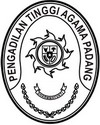 Nomor	: W3-A/         /KU.00/II/2022	   Padang, 4 Februari 2022Lampiran	:  1 (satu) berkasPerihal	: Permohonan Bantuan Sewa Rumah 	  Pejabat Eselon II (Sekretaris) PTA Padang                  Kepada Yth.	Kepala Biro PerencanaanMahkamah Agung RIDi	JAKARTAAssalamu’alaikum, Wr. Wb.	Sehubungan dengan terbatasnya Anggaran dan tidak mencukupinya ketersediaan rumah  dinas pimpinan eselon II di Pengadilan Tinggi Agama,  dimana tidak ada Rumah Dinas Sekretaris, bersama ini dimohon kepada Bapak bantuan Sewa rumah dinas  Sekretaris Pengadilan Tinggi Agama Padang An. H. Idris Latif, S.H., Sebagai bahan pertimbangan bersama ini kami lampirkan data dukung berupa :SK Mutasi Jabatan SekretarisKuitansi pembayaran sewa rumah.Gambar Rumah yang di sewa.	Demikian kami sampaikan, dengan harapan dapat dipertimbangkan. Atas perhatiannya diucapkan terima kasih.						      Wassalam,      Ketua							     Zein Ahsan 